EXHIBIT AEXAMPLES OF TEST TEMPLATES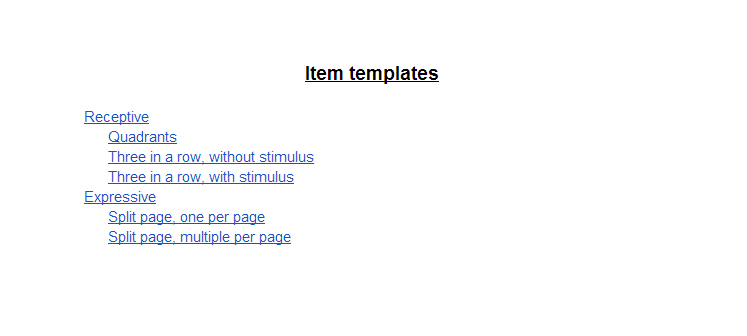 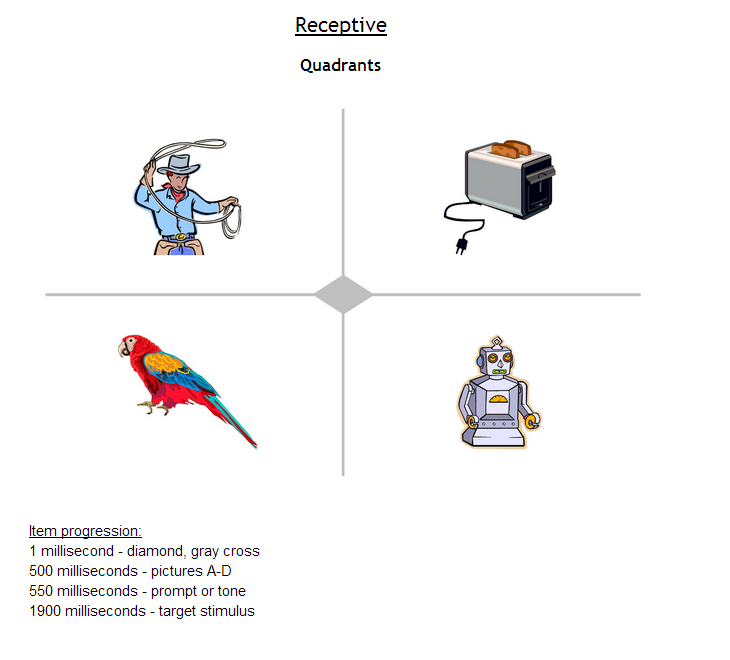 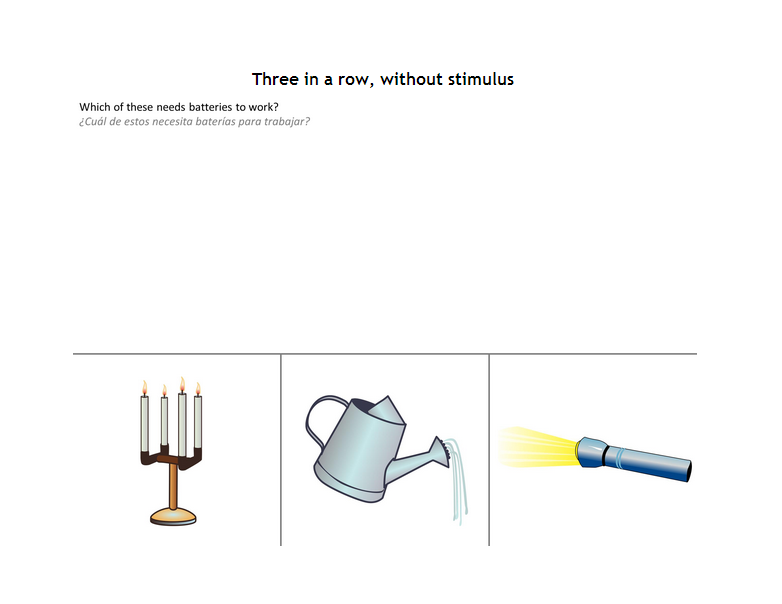 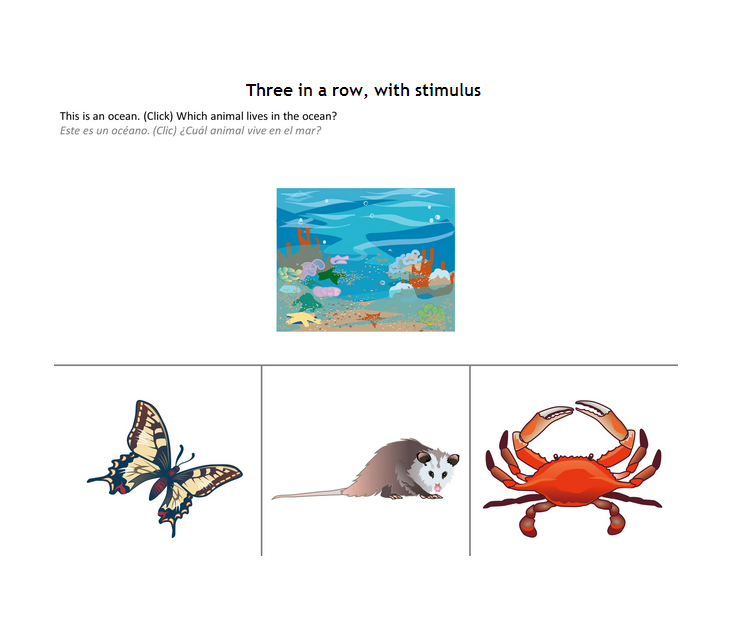 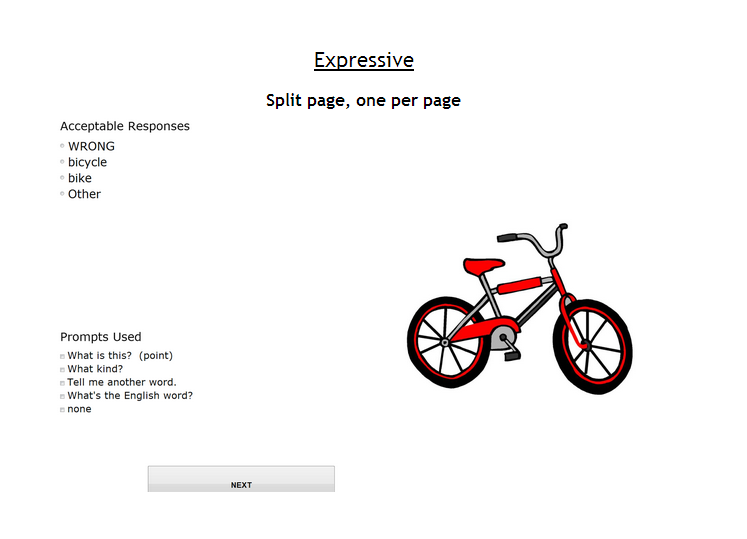 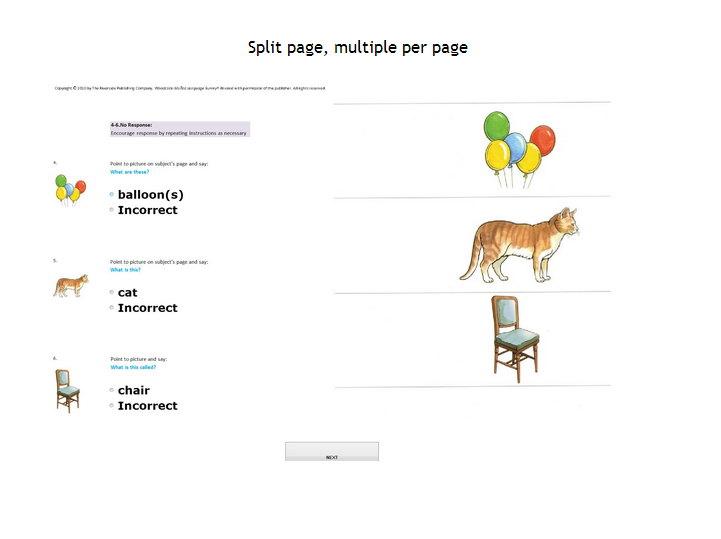 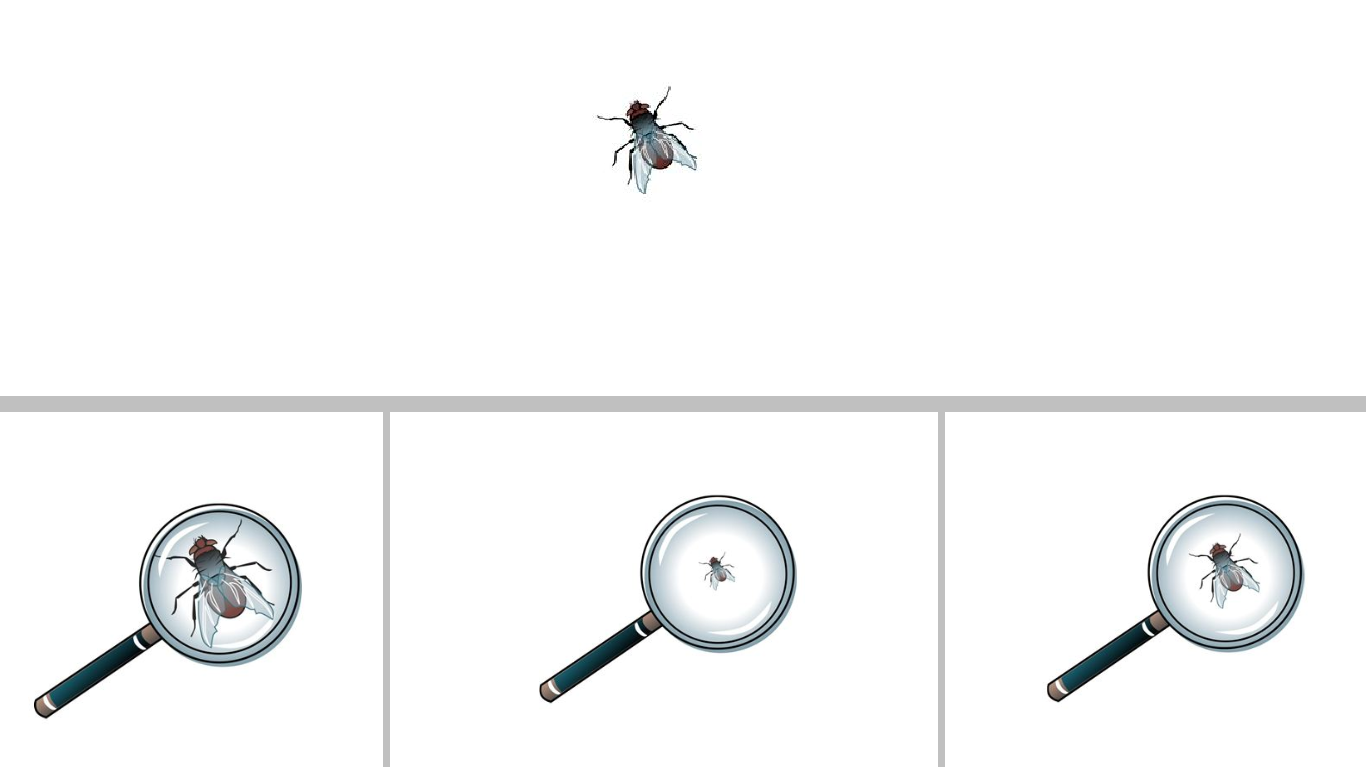 Science item- select 1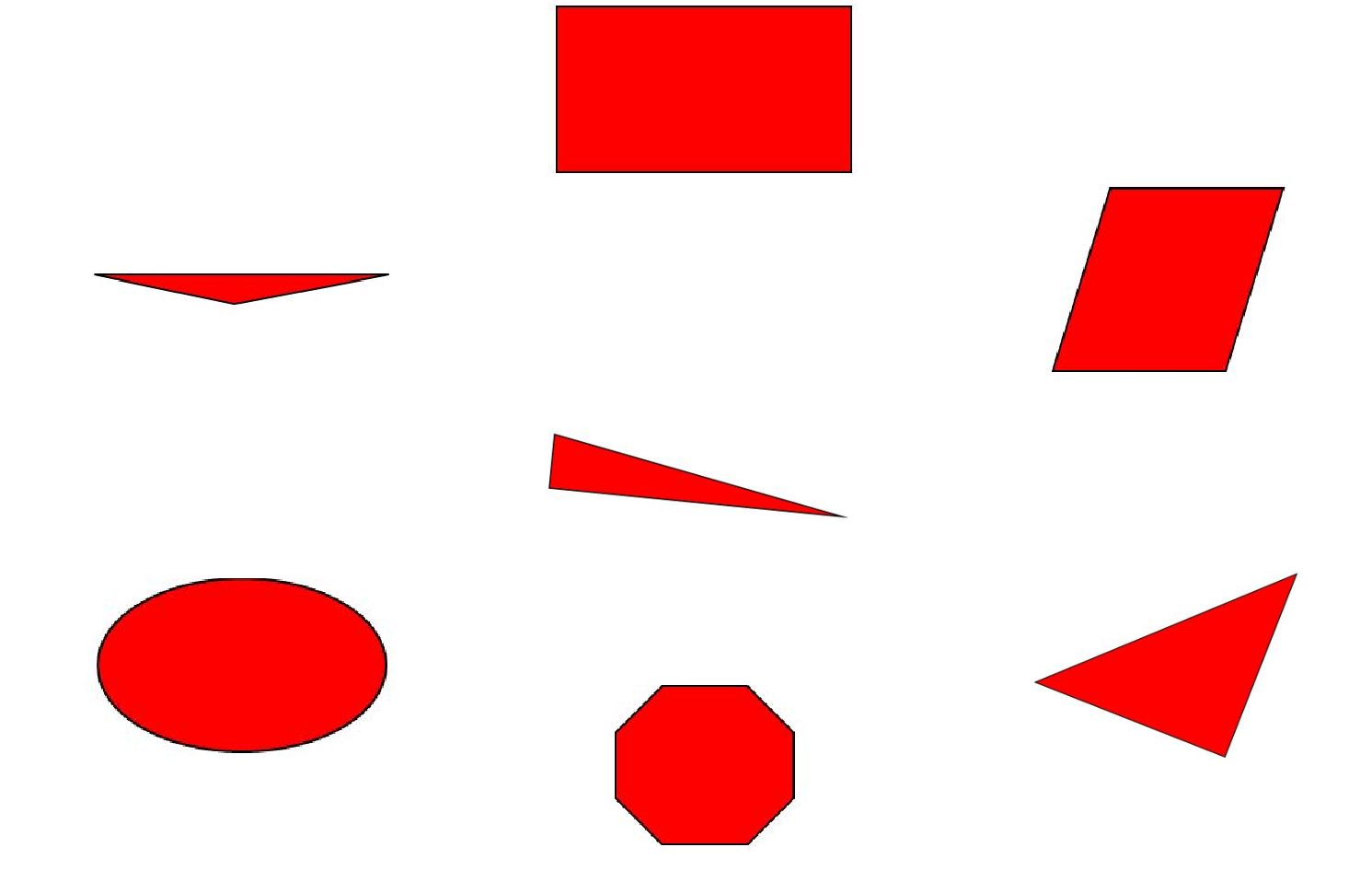 Math Item- Select multiple,unordered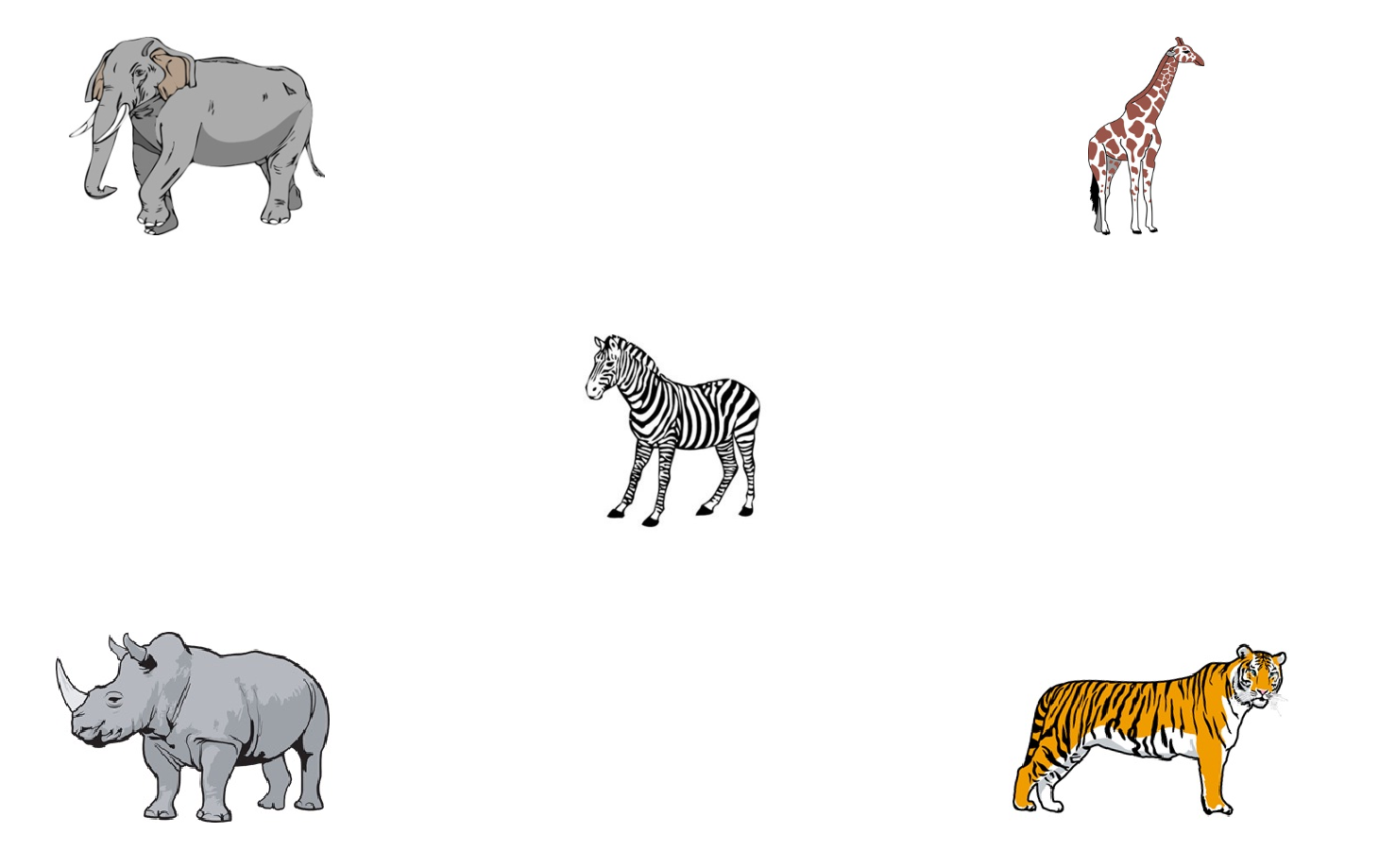 Listening Comprehension item- Select multiple, ordered.Templates for Self regulation Items (zoo with multiple templates and Card Sort):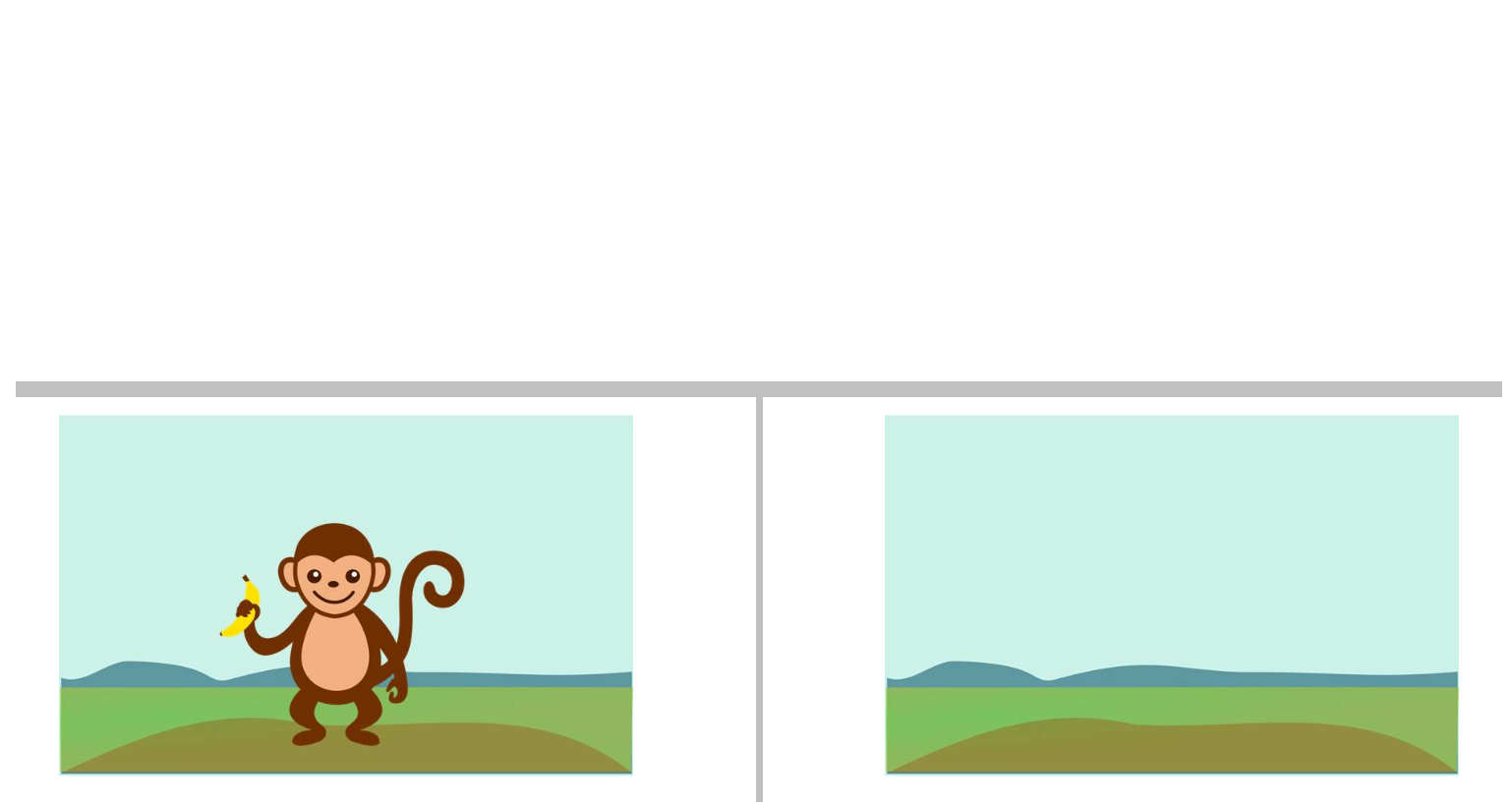 Template 1 for zoo.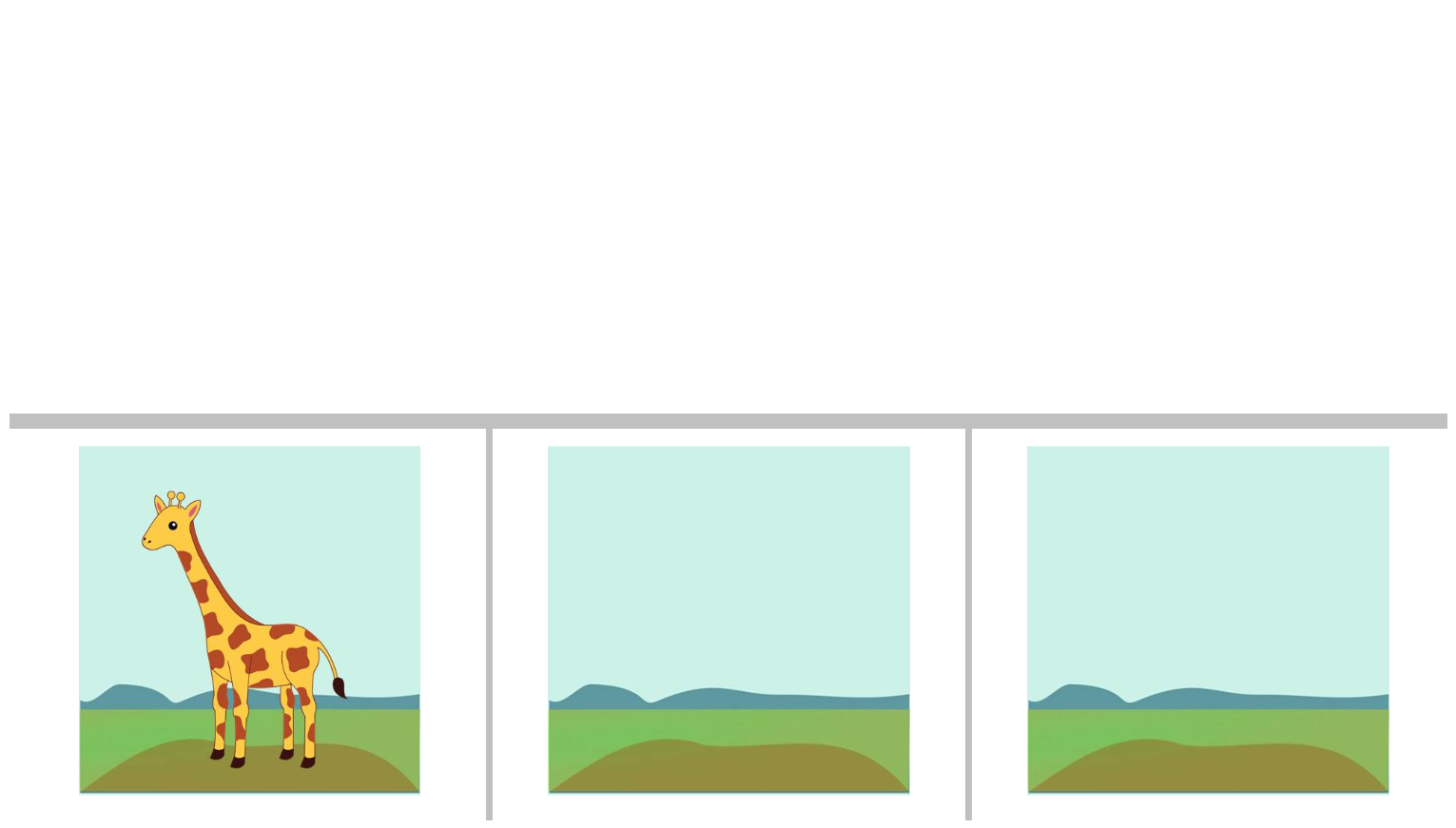 Template 2 for zoo.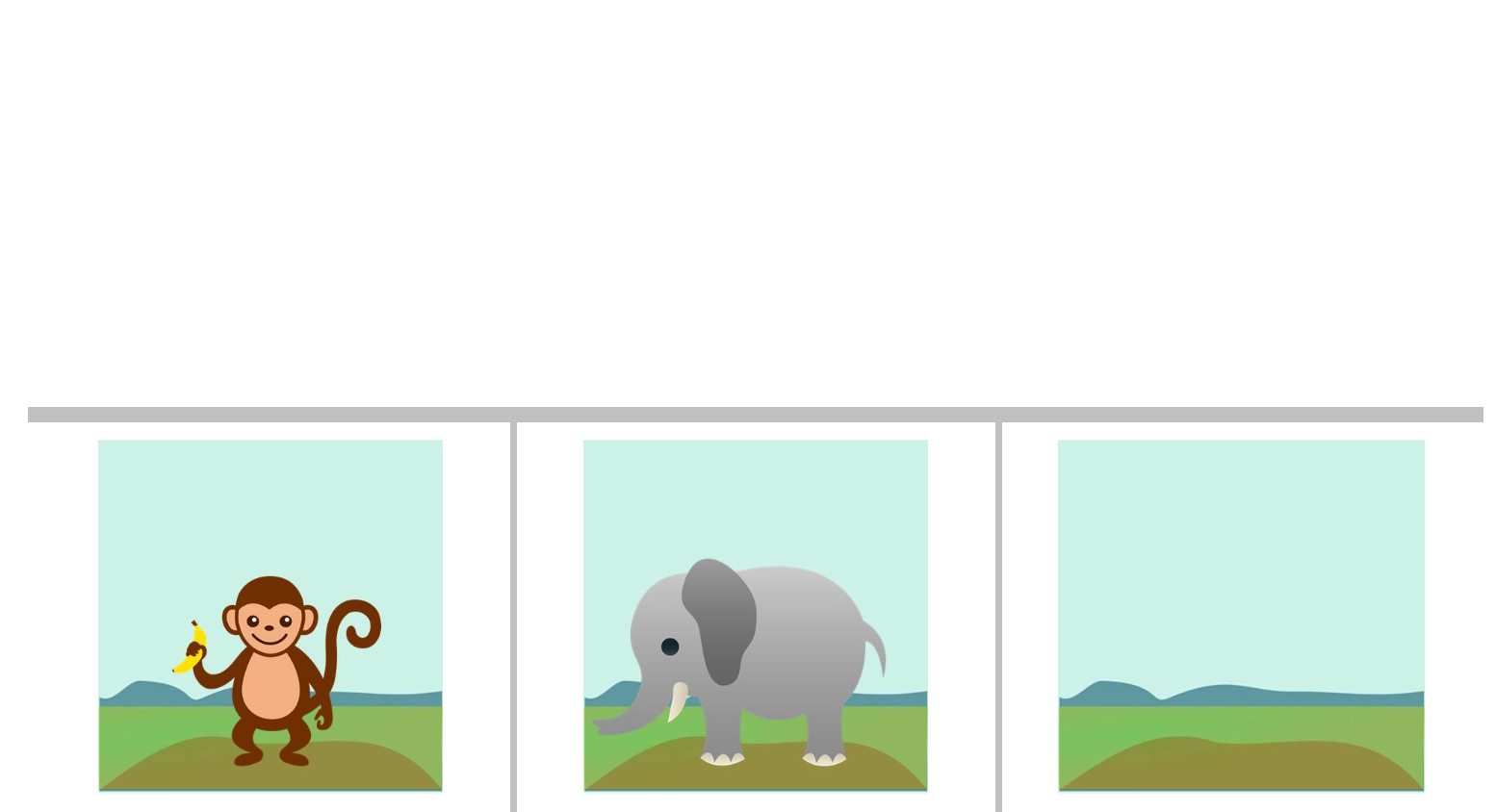 Template 3 for zoo.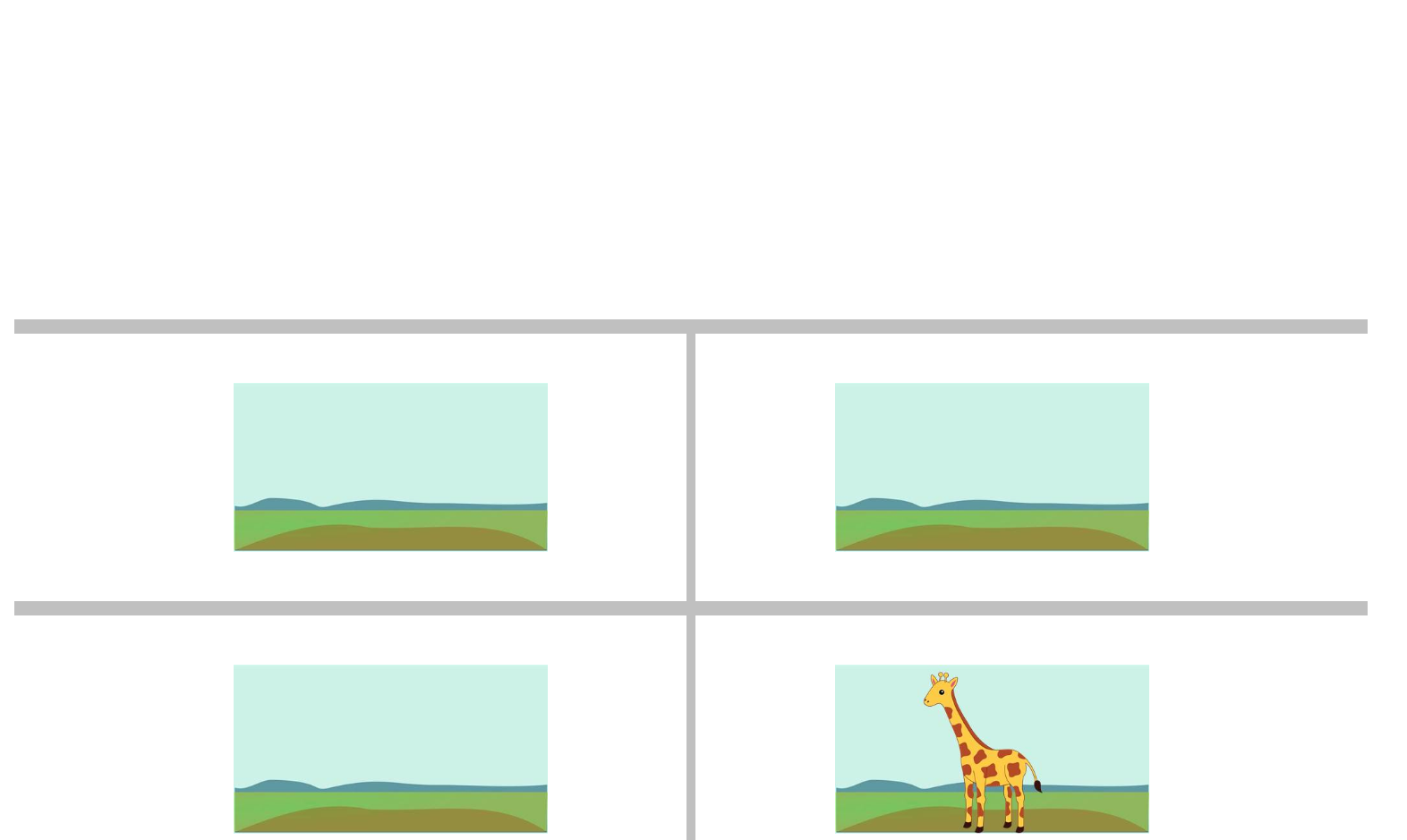 Template 4 for zoo.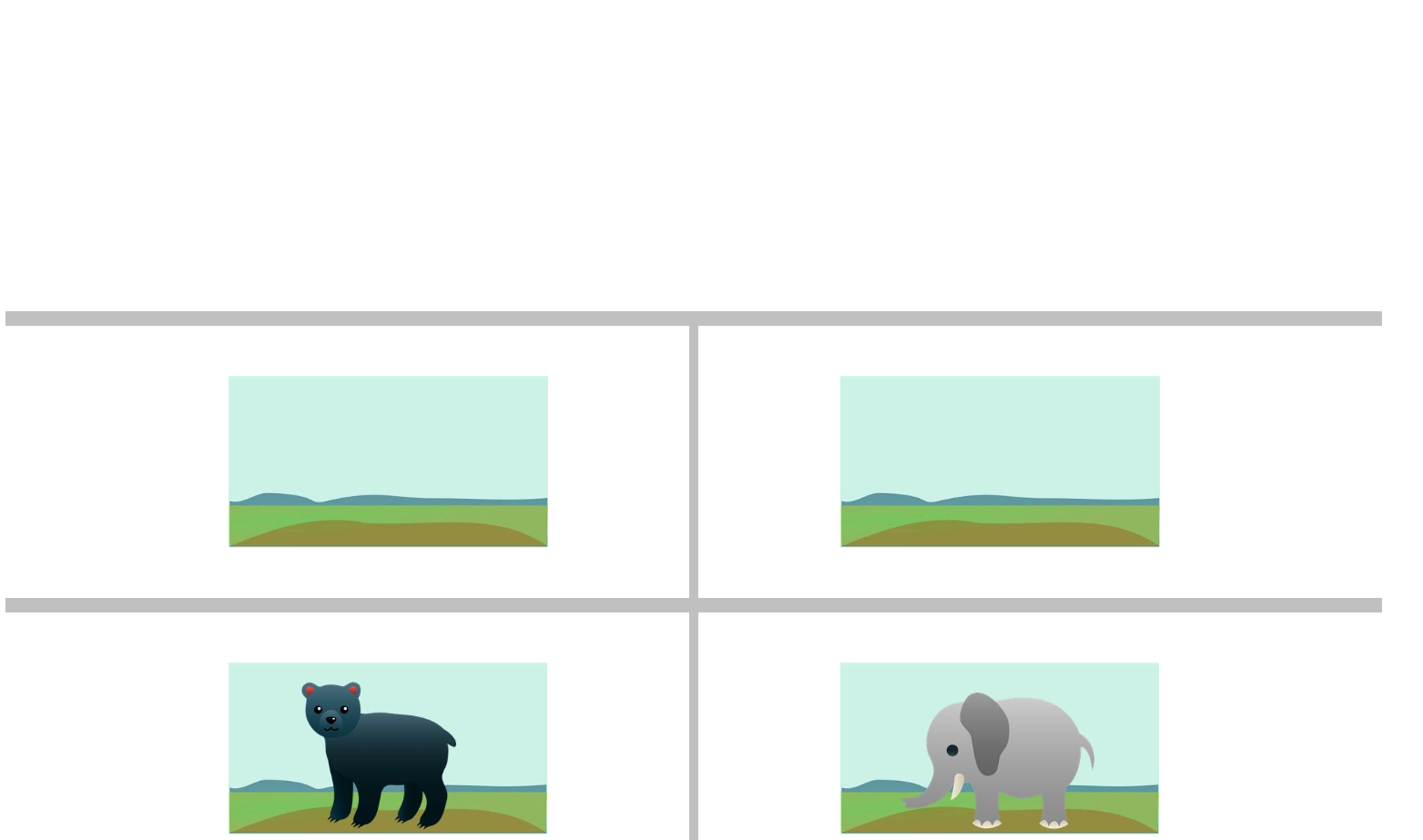 Template 5 for zoo.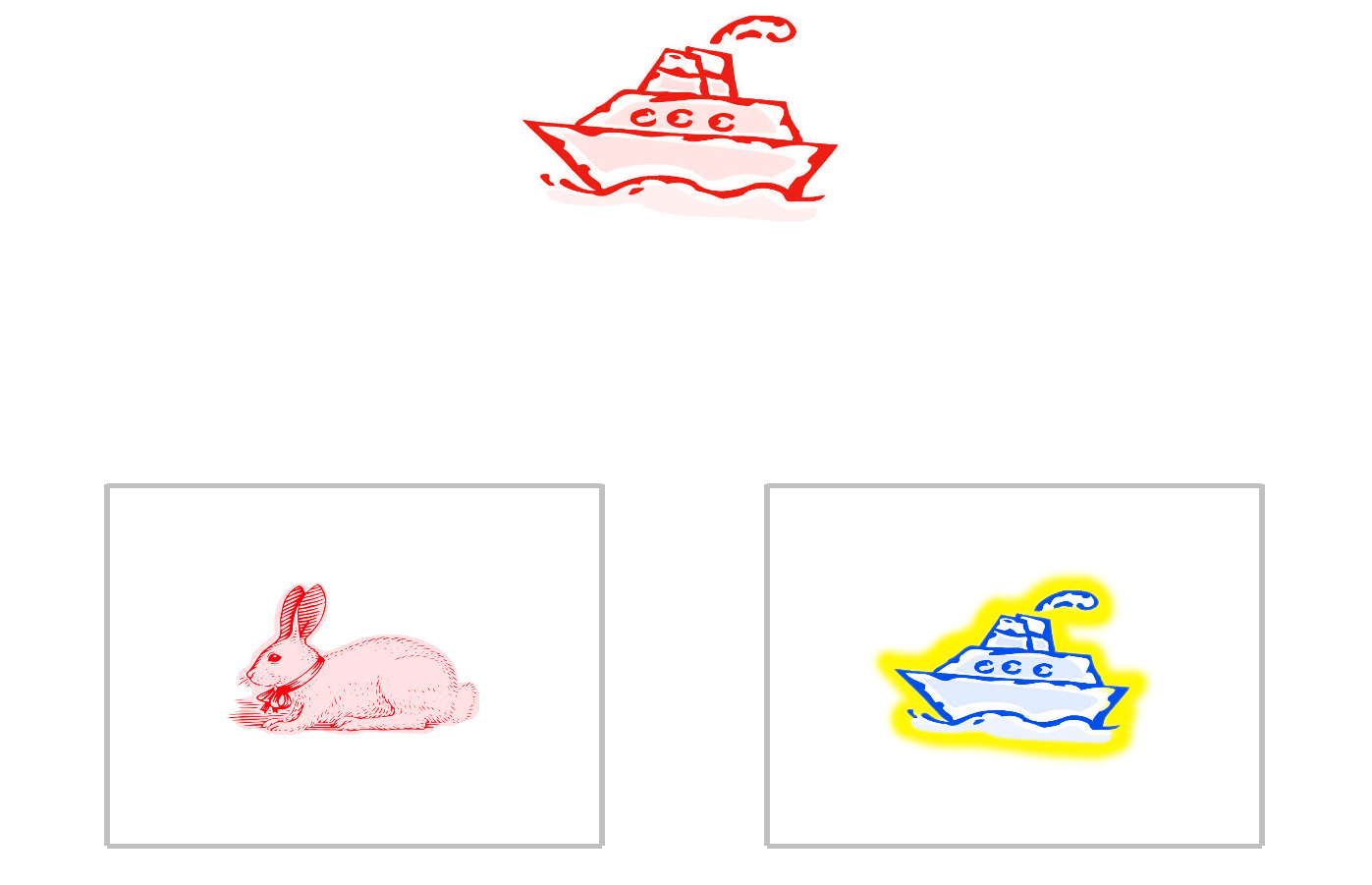 Template 1 for card Sort.